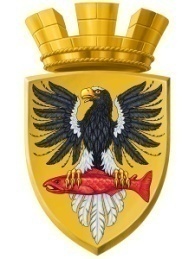                           Р О С С И Й С К А Я   Ф Е Д Е Р А Ц И ЯКАМЧАТСКИЙ КРАЙП О С Т А Н О В Л Е Н И ЕАДМИНИСТРАЦИИ ЕЛИЗОВСКОГО ГОРОДСКОГО ПОСЕЛЕНИЯот   02.12.2016					   №  1067-п       г. ЕлизовоРуководствуясь п.2 ст. 3.3 Федерального закона от 25.10.2001                      № 137-ФЗ «О введении в действие Земельного кодекса Российской Федерации», ст. 11.10, п. 2 ст. 56 Земельного кодекса Российской Федерации, Федеральным законом от 06.10.2003 № 131-ФЗ «Об общих принципах организации местного самоуправления в Российской Федерации», Уставом Елизовского городского поселения, согласно Правилам землепользования и застройки Елизовского городского поселения Елизовского района Камчатского края, принятых Решением Собрания депутатов Елизовского городского поселения от 07.09.2011 № 126, с учетом изменений от 16.02.2012 №251, в связи с допущенной технической ошибкойПОСТАНОВЛЯЮ:1. Внести в п.1 постановления администрации Елизовского городского поселения от 13.10.2016 № 867-п «Об утверждении схемы расположения земельного участка образуемого из земель государственной собственности кадастрового квартала 41:05:0101089» изменение, изложив в следующей редакции:«1. Утвердить  схему расположения земельного участка образуемого из земель государственной собственности кадастрового квартала 41:05:0101089, согласно приложению к настоящему постановлению:-    условный номер - 41:05:0101089:ЗУ1;-    площадь участка – 118367 кв.м;-   местоположение: Камчатский край, Елизовский р-н, Елизовское городское поселение;-   территориальная зона - зона ритуального назначения (ЗСН 1);-   вид разрешенного использования – «объекты ритуального назначения»; -   категория земель – земли промышленности, энергетики, транспорта, связи, радиовещания, телевидения, информатики, земли для обеспечения космической деятельности, земли обороны, безопасности и земли иного специального назначения».2. Управлению делами администрации Елизовского городского поселения  разместить настоящее постановление в информационно-телекоммуникационной сети «Интернет»  на официальном сайте администрации Елизовского городского поселения.3. Контроль за исполнением настоящего постановления возложить на руководителя Управления архитектуры и градостроительства администрации Елизовского городского поселения.Глава администрации Елизовского городского поселения                                                Д.Б. ЩипицынО внесении изменения в постановление администрации Елизовского городского поселения от 13.10.2016 № 867-п «Об утверждении схемы расположения  земельного участка образуемого из земель государственной собственности кадастрового квартала  41:05:0101089»